ΔΗΛΩΣΗ ΣΤΟΙΧΕΙΩΝ ΕΓΚΑΤΑΣΤΑΣΗΣγια την εγγραφή στο Μητρώο Εγγυήσεων Προέλευσης του ΔΑΠΕΕΠ(Υπουργική Απόφαση ΥΠΕΝ/ΔΑΠΕΕΚ/81331/3661/ ΦΕΚ Β 4246/10.08.2022)ΔΙΚΑΙΟΛΟΓΗΤΙΚΑ:Άδεια Λειτουργίας του σταθμού παραγωγής ή Βεβαίωση του αρμόδιου Διαχειριστή για την ενεργοποίηση της σύνδεσης του σταθμού παραγωγής. (Η βεβαίωση ισχύει μόνο για τους σταθμούς Α.Π.Ε. ή Σ.Η.Θ.Υ.Α. που εξαιρούνται από την υποχρέωση να λάβουν άδεια λειτουργίας (άρθρα 4 και 8 του ν. 3468 όπως ισχύει (άρθρο 2 παρ. 12 και άρθρο 8 παρ. 13 του ν. 3851)), και για την περίπτωση των φωτοβολταϊκών, για σταθμούς με εγκατεστημένη ηλεκτρική ισχύ μικρότερη ή ίση του 1 MWp. Το παραπάνω όριο ισχύος ισχύει για το σύνολο των σταθμών που ανήκουν στο ίδιο φυσικό ή νομικό πρόσωπο και εγκαθίστανται στο ίδιο ή όμορο ακίνητο και η τιμολόγηση γίνεται με βάση την αθροιστική ισχύ του συνόλου των σταθμών).Μονογραμμικό Διάγραμμα της Εγκατάστασης, υπογεγραμμένο και σφραγισμένο αρμοδίως, στο οποίο θα υπάρχουν λεπτομέρειες για την τοποθεσία των εξής:i.     του (−ων) μετρητή (−ών) εξερχόμενης ηλεκτρικής ενέργειας της Εγκατάστασηςii.    οποιουδήποτε μετασχηματιστή υπάρχει στο χώρο της Εγκατάστασηςiii.   οποιασδήποτε βοηθητικής παραγωγής ηλεκτρικής ενέργειας υπάρχει στο χώρο της Εγκατάστασηςiv.   οποιασδήποτε εφεδρικής παραγωγής θερμικής ενέργειας υπάρχει στο χώρο της Εγκατάστασηςv.    του μετρητή εισερχόμενης ηλεκτρικής ενέργειας της Εγκατάστασης (αν υπάρχει)vi.   των λοιπών μετρητών καυσίμων υλών που μπορούν να χρησιμοποιηθούν στην Εγκατάσταση (αν υπάρχουν)vii.  των μετρητών θερμότητας σε περίπτωση Εγκατάστασης Συμπαραγωγής Ηλεκτρικής και Θερμικής Ενέργειαςvii.   συσκευή αποθήκευσης ηλεκτρικής ενέργειας εσωτερικά στην ΕγκατάστασηΠιστοποιητικό από Φορέα του Μητρώου Φορέων Πιστοποίησης, Ελέγχου και Επιθεώρησης της ΔΑΠΕΕΠ Α.Ε. ότι οι διατάξεις μέτρησης, πέραν αυτών που είναι τοποθετημένες στα όρια του Δικτύου ή του  Συστήματος, οι οποίες έχουν τυχόν εγκατασταθεί με ευθύνη του Παραγωγού και των οποίων οι μετρήσεις λαμβάνονται υπόψη στον υπολογισμό της παραγόμενης ηλεκτρικής ενέργειας, πληρούν τις προδιαγραφές που καθορίζονται από την Απόφαση της ΡΑΕ υπ’αριθμ.1599/2011 (ΦΕΚ Β’ 179/6-2-2012). (σε περίπτωση Εγκατάστασης συμπαραγωγής ηλεκτρισμού και θερμότητας ή Εγκατάστασης παραγωγής  ηλεκτρικής ενέργειας που χρησιμοποιεί μια μορφή ΑΠΕ και συμβατικά καύσιμα) Υπεύθυνη Δήλωση Νόμιμου Εκπροσώπου με το περιεχόμενο που δημοσιεύεται στην ιστοσελίδα του ΔΑΠΕΕΠ.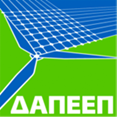 ΔΑΠΕΕΠ Α.Ε.Κάστορος 72, Πειραιάς  18545Τηλ: 211 8806755 email: go@dappep.gr,   info@dapeep.grΝέα εγγραφή□Τροποποίηση υπάρχουσας□ Ημερομηνία υποβολήςΑΙΤΩΝΑΙΤΩΝΑΙΤΩΝΑΙΤΩΝΑΙΤΩΝΑΙΤΩΝΑΙΤΩΝΑΙΤΩΝΟ Αιτών είναι Κάτοχος Λογαριασμού Εγγυήσεων Προέλευσης στο Μητρώο του ΔΑΠΕΕΠ (με την ιδιότητα του Παραγωγού)Ο Αιτών είναι Κάτοχος Λογαριασμού Εγγυήσεων Προέλευσης στο Μητρώο του ΔΑΠΕΕΠ (με την ιδιότητα του Παραγωγού)Ο Αιτών είναι Κάτοχος Λογαριασμού Εγγυήσεων Προέλευσης στο Μητρώο του ΔΑΠΕΕΠ (με την ιδιότητα του Παραγωγού)Ο Αιτών είναι Κάτοχος Λογαριασμού Εγγυήσεων Προέλευσης στο Μητρώο του ΔΑΠΕΕΠ (με την ιδιότητα του Παραγωγού)Ο Αιτών είναι Κάτοχος Λογαριασμού Εγγυήσεων Προέλευσης στο Μητρώο του ΔΑΠΕΕΠ (με την ιδιότητα του Παραγωγού)Ναι  □Ναι  □Όχι  □Εάν ναι, παρακαλώ δηλώστε το Μοναδικό Αριθμό ΛογαριασμούΕάν ναι, παρακαλώ δηλώστε το Μοναδικό Αριθμό ΛογαριασμούΕάν ναι, παρακαλώ δηλώστε το Μοναδικό Αριθμό ΛογαριασμούΕάν ναι, παρακαλώ δηλώστε το Μοναδικό Αριθμό ΛογαριασμούΕάν ναι, παρακαλώ δηλώστε το Μοναδικό Αριθμό ΛογαριασμούΣΤΑΘΜΟΣ ΠΑΡΑΓΩΓΉΣΣΤΑΘΜΟΣ ΠΑΡΑΓΩΓΉΣΣΤΑΘΜΟΣ ΠΑΡΑΓΩΓΉΣΣΤΑΘΜΟΣ ΠΑΡΑΓΩΓΉΣΣΤΑΘΜΟΣ ΠΑΡΑΓΩΓΉΣΣΤΑΘΜΟΣ ΠΑΡΑΓΩΓΉΣΣΤΑΘΜΟΣ ΠΑΡΑΓΩΓΉΣΣΤΑΘΜΟΣ ΠΑΡΑΓΩΓΉΣΘΕΣΗΘΕΣΗΘΕΣΗΘΕΣΗΘΕΣΗΌνομα σταθμούο κωδικός στο Μητρώο ΑΠΕ & ΣΗΘΥΑ του ΔΑΠΕΕΠ(εάν ο σταθμός είναι καταχωρημένος)Όνομα σταθμούο κωδικός στο Μητρώο ΑΠΕ & ΣΗΘΥΑ του ΔΑΠΕΕΠ(εάν ο σταθμός είναι καταχωρημένος)Γεωγραφικές συντεταγμένες (κατά WGS-84 ή GGRS-87)Θέση/ΟδόςΘέση/ΟδόςΤΚΔήμοςΔήμοςΔήμοςΔήμοςΠεριφέρεια ΧώραΧώραΕλλάδαΕλλάδαΕλλάδαΕλλάδαΕλλάδαΕλλάδαΣΤΟΙΧΕΙΑ ΣΤΑΘΜΟΥΣΤΟΙΧΕΙΑ ΣΤΑΘΜΟΥΣΤΟΙΧΕΙΑ ΣΤΑΘΜΟΥΣΤΟΙΧΕΙΑ ΣΤΑΘΜΟΥΣΤΟΙΧΕΙΑ ΣΤΑΘΜΟΥΣΤΟΙΧΕΙΑ ΣΤΑΘΜΟΥΣΤΟΙΧΕΙΑ ΣΤΑΘΜΟΥΣΤΟΙΧΕΙΑ ΣΤΑΘΜΟΥΠαραγόμενη ενέργειαΠαραγόμενη ενέργειαΗλεκτρικήΗλεκτρικήΑυτόνομος σταθμόςΝαι □Ναι □Όχι □Αριθμός παροχήςΑριθμός παροχήςΑρμόδιος για τη μέτρηση (ΔΕΔΔΗΕ/ΑΔΜΗΕ)Πηγές ενέργειας(Level 1 /2 / 3 σύμφωνα με EECS Fuel (energy source))Πηγές ενέργειας(Level 1 /2 / 3 σύμφωνα με EECS Fuel (energy source))Συμπληρώστε τον κωδικό Συμπληρώστε τον κωδικό Επιπλέον πηγές ενέργειας που μπορεί να χρησιμοποιηθούνΕπιπλέον πηγές ενέργειας που μπορεί να χρησιμο-ποιηθούνΕπιπλέον πηγές ενέργειας που μπορεί να χρησιμο-ποιηθούνΕπιπλέον πηγές ενέργειας που μπορεί να χρησιμο-ποιηθούνΤεχνολογία(Level 1 /2 / 3 σύμφωνα με EECS Technology codes Τεχνολογία(Level 1 /2 / 3 σύμφωνα με EECS Technology codes Συμπληρώστε τον κωδικό Συμπληρώστε τον κωδικό Επιπλέον τεχνολογία σε περίπτωση υβριδικούΕπιπλέον τεχνολογία σε περίπτωση υβριδικούΕπιπλέον τεχνολογία σε περίπτωση υβριδικούΕπιπλέον τεχνολογία σε περίπτωση υβριδικούΕγκατεστημένη ηλεκτρική ισχύς (kW)Εγκατεστημένη ηλεκτρική ισχύς (kW)Ανά τεχνολογίαΑνά τεχνολογία….….….….Εγκατεστημένη θερμική ισχύς (kW)Εάν ΣΗΘΥΑΕγκατεστημένη θερμική ισχύς (kW)Εάν ΣΗΘΥΑΣυσκευή αποθήκευσηςΣυσκευή αποθήκευσηςΣυσκευή αποθήκευσηςΣυσκευή αποθήκευσηςΣυσκευή αποθήκευσηςΝαι □Ναι □Όχι □Τεχνολογία αποθήκευσηςΤεχνολογία αποθήκευσηςΕγκατεστημένη ισχύς (kW)Φόρτιση της αποθήκευσης από το δίκτυοΦόρτιση της αποθήκευσης από το δίκτυοΦόρτιση της αποθήκευσης από το δίκτυοΦόρτιση της αποθήκευσης από το δίκτυοΦόρτιση της αποθήκευσης από το δίκτυοΝαι □Ναι □Όχι □Net metering / αυτοπαραγωγόςNet metering / αυτοπαραγωγόςNet metering / αυτοπαραγωγόςNet metering / αυτοπαραγωγόςNet metering / αυτοπαραγωγόςΝαι □Ναι □Όχι □Ημερομηνία έναρξης λειτουργίαςΗμερομηνία έναρξης λειτουργίαςΗμερομηνία έναρξης λειτουργίαςΗμερομηνία έναρξης λειτουργίαςΣτοιχεία ΕνίσχυσηςΣτοιχεία ΕνίσχυσηςΔιαλέξτε από τις επιλογές (x)Διαλέξτε από τις επιλογές (x)Ημερ. έναρξης Ημερ. λήξηςΗμερ. λήξηςΣχόλιαΧωρίς ενίσχυσηΧωρίς ενίσχυσηΕπενδυτική ενίσχυσηΕπενδυτική ενίσχυσηΛειτουργική ΕνίσχυσηΛειτουργική ΕνίσχυσηΣυνδυασμός Λειτουργικής και Επενδυτικής ΕνίσχυσηςΣυνδυασμός Λειτουργικής και Επενδυτικής ΕνίσχυσηςΣΤΟΙΧΕΙΑ ΜΕΤΡΗΤΩΝΣΤΟΙΧΕΙΑ ΜΕΤΡΗΤΩΝΣΤΟΙΧΕΙΑ ΜΕΤΡΗΤΩΝΣΤΟΙΧΕΙΑ ΜΕΤΡΗΤΩΝΣΤΟΙΧΕΙΑ ΜΕΤΡΗΤΩΝΣΤΟΙΧΕΙΑ ΜΕΤΡΗΤΩΝΣΤΟΙΧΕΙΑ ΜΕΤΡΗΤΩΝΣΤΟΙΧΕΙΑ ΜΕΤΡΗΤΩΝΜετρητής εξερχόμενης ηλεκτρικής ενέργειαςΜετρητής εξερχόμενης ηλεκτρικής ενέργειαςΜετρητής εξερχόμενης ηλεκτρικής ενέργειαςΜετρητής εξερχόμενης ηλεκτρικής ενέργειαςΜετρητής εξερχόμενης ηλεκτρικής ενέργειαςΜετρητής εξερχόμενης ηλεκτρικής ενέργειαςΜετρητής εξερχόμενης ηλεκτρικής ενέργειαςΜετρητής εξερχόμενης ηλεκτρικής ενέργειαςΚατασκευαστήςΚατασκευαστήςΜοντέλοΣειριακός αριθμόςΣειριακός αριθμόςΣημείο μέτρησης στο μονογραμμικόΜετρητής εισερχόμενης ηλεκτρικής ενέργειας (βοηθητικά σταθμού)Μετρητής εισερχόμενης ηλεκτρικής ενέργειας (βοηθητικά σταθμού)Μετρητής εισερχόμενης ηλεκτρικής ενέργειας (βοηθητικά σταθμού)Μετρητής εισερχόμενης ηλεκτρικής ενέργειας (βοηθητικά σταθμού)Μετρητής εισερχόμενης ηλεκτρικής ενέργειας (βοηθητικά σταθμού)Μετρητής εισερχόμενης ηλεκτρικής ενέργειας (βοηθητικά σταθμού)Μετρητής εισερχόμενης ηλεκτρικής ενέργειας (βοηθητικά σταθμού)Μετρητής εισερχόμενης ηλεκτρικής ενέργειας (βοηθητικά σταθμού)ΚατασκευαστήςΚατασκευαστήςΜοντέλοΣειριακός αριθμόςΣειριακός αριθμόςΣημείο μέτρησης στο μονογραμμικόΕπιπρόσθετες μετρητικές διατάξεις σε εφαρμογή του άρθρου 5 της Υπουργικής ΑπόφασηςΕπιπρόσθετες μετρητικές διατάξεις σε εφαρμογή του άρθρου 5 της Υπουργικής ΑπόφασηςΕπιπρόσθετες μετρητικές διατάξεις σε εφαρμογή του άρθρου 5 της Υπουργικής ΑπόφασηςΕπιπρόσθετες μετρητικές διατάξεις σε εφαρμογή του άρθρου 5 της Υπουργικής ΑπόφασηςΕπιπρόσθετες μετρητικές διατάξεις σε εφαρμογή του άρθρου 5 της Υπουργικής ΑπόφασηςΕπιπρόσθετες μετρητικές διατάξεις σε εφαρμογή του άρθρου 5 της Υπουργικής ΑπόφασηςΕπιπρόσθετες μετρητικές διατάξεις σε εφαρμογή του άρθρου 5 της Υπουργικής ΑπόφασηςΕπιπρόσθετες μετρητικές διατάξεις σε εφαρμογή του άρθρου 5 της Υπουργικής ΑπόφασηςΜετρητής καυσίμουΜετρητής καυσίμουΜετρητής καυσίμουΜετρητής καυσίμουΜετρητής καυσίμουΜετρητής καυσίμουΜετρητής καυσίμουΜετρητής καυσίμουΚαύσιμη ύληΚαύσιμη ύληΚατασκευαστήςΜοντέλοΜοντέλοΣειριακός αριθμόςΣημείο μέτρησης στο μονογραμμικόΣημείο μέτρησης στο μονογραμμικόΠρότυπο μέτρησηςΦορέας ΠιστοποίησηςΦορέας ΠιστοποίησηςΣυμπληρώστε περισσότερους μετρητές κατά περίπτωσηΣυμπληρώστε περισσότερους μετρητές κατά περίπτωσηΣυμπληρώστε περισσότερους μετρητές κατά περίπτωσηΣυμπληρώστε περισσότερους μετρητές κατά περίπτωσηΣυμπληρώστε περισσότερους μετρητές κατά περίπτωσηΣυμπληρώστε περισσότερους μετρητές κατά περίπτωσηΣυμπληρώστε περισσότερους μετρητές κατά περίπτωσηΣυμπληρώστε περισσότερους μετρητές κατά περίπτωσηΜετρητής θερμότηταςΜετρητής θερμότηταςΜετρητής θερμότηταςΜετρητής θερμότηταςΜετρητής θερμότηταςΜετρητής θερμότηταςΜετρητής θερμότηταςΜετρητής θερμότηταςΜετρούμενο ρευστόΜετρούμενο ρευστόΚατασκευαστήςΜοντέλοΜοντέλοΣειριακός αριθμόςΣημείο μέτρησης στο μονογραμμικόΣημείο μέτρησης στο μονογραμμικόΠρότυπο μέτρησηςΦορέας ΠιστοποίησηςΦορέας ΠιστοποίησηςΣυμπληρώστε περισσότερους μετρητές κατά περίπτωσηΣυμπληρώστε περισσότερους μετρητές κατά περίπτωσηΣυμπληρώστε περισσότερους μετρητές κατά περίπτωσηΣυμπληρώστε περισσότερους μετρητές κατά περίπτωσηΣυμπληρώστε περισσότερους μετρητές κατά περίπτωσηΣυμπληρώστε περισσότερους μετρητές κατά περίπτωσηΣυμπληρώστε περισσότερους μετρητές κατά περίπτωσηΣυμπληρώστε περισσότερους μετρητές κατά περίπτωσηΕπιπρόσθετες μετρητικές διατάξεις σε περίπτωση Net metering / εικονικό net metering / αυτοπαραγωγούΕπιπρόσθετες μετρητικές διατάξεις σε περίπτωση Net metering / εικονικό net metering / αυτοπαραγωγούΕπιπρόσθετες μετρητικές διατάξεις σε περίπτωση Net metering / εικονικό net metering / αυτοπαραγωγούΕπιπρόσθετες μετρητικές διατάξεις σε περίπτωση Net metering / εικονικό net metering / αυτοπαραγωγούΕπιπρόσθετες μετρητικές διατάξεις σε περίπτωση Net metering / εικονικό net metering / αυτοπαραγωγούΕπιπρόσθετες μετρητικές διατάξεις σε περίπτωση Net metering / εικονικό net metering / αυτοπαραγωγούΕπιπρόσθετες μετρητικές διατάξεις σε περίπτωση Net metering / εικονικό net metering / αυτοπαραγωγούΕπιπρόσθετες μετρητικές διατάξεις σε περίπτωση Net metering / εικονικό net metering / αυτοπαραγωγούΜετρητής παραγόμενης ηλεκτρικής ενέργειας (εσωτερικά στην εγκατάσταση)Μετρητής παραγόμενης ηλεκτρικής ενέργειας (εσωτερικά στην εγκατάσταση)Μετρητής παραγόμενης ηλεκτρικής ενέργειας (εσωτερικά στην εγκατάσταση)Μετρητής παραγόμενης ηλεκτρικής ενέργειας (εσωτερικά στην εγκατάσταση)Μετρητής παραγόμενης ηλεκτρικής ενέργειας (εσωτερικά στην εγκατάσταση)Μετρητής παραγόμενης ηλεκτρικής ενέργειας (εσωτερικά στην εγκατάσταση)Μετρητής παραγόμενης ηλεκτρικής ενέργειας (εσωτερικά στην εγκατάσταση)Μετρητής παραγόμενης ηλεκτρικής ενέργειας (εσωτερικά στην εγκατάσταση)ΚατασκευαστήςΚατασκευαστήςΜοντέλοΣειριακός αριθμόςΣειριακός αριθμόςΣημείο μέτρησης στο μονογραμμικόΜετρητής καταναλισκόμενης ηλεκτρικής ενέργειας σε περίπτωση εικονικού net meteringΜετρητής καταναλισκόμενης ηλεκτρικής ενέργειας σε περίπτωση εικονικού net meteringΜετρητής καταναλισκόμενης ηλεκτρικής ενέργειας σε περίπτωση εικονικού net meteringΜετρητής καταναλισκόμενης ηλεκτρικής ενέργειας σε περίπτωση εικονικού net meteringΜετρητής καταναλισκόμενης ηλεκτρικής ενέργειας σε περίπτωση εικονικού net meteringΜετρητής καταναλισκόμενης ηλεκτρικής ενέργειας σε περίπτωση εικονικού net meteringΜετρητής καταναλισκόμενης ηλεκτρικής ενέργειας σε περίπτωση εικονικού net meteringΜετρητής καταναλισκόμενης ηλεκτρικής ενέργειας σε περίπτωση εικονικού net meteringΚατασκευαστήςΚατασκευαστήςΜοντέλοΣειριακός αριθμόςΣειριακός αριθμόςΑριθμός παροχήςΣυμπληρώστε περισσότερους μετρητές κατά περίπτωσηΣυμπληρώστε περισσότερους μετρητές κατά περίπτωσηΣυμπληρώστε περισσότερους μετρητές κατά περίπτωσηΣυμπληρώστε περισσότερους μετρητές κατά περίπτωσηΣυμπληρώστε περισσότερους μετρητές κατά περίπτωσηΣυμπληρώστε περισσότερους μετρητές κατά περίπτωσηΣυμπληρώστε περισσότερους μετρητές κατά περίπτωσηΣυμπληρώστε περισσότερους μετρητές κατά περίπτωσηΝόμιμος ΕκπρόσωποςΝόμιμος ΕκπρόσωποςΝόμιμος ΕκπρόσωποςΟνοματεπώνυμο    -   ΥπογραφήΟνοματεπώνυμο    -   ΥπογραφήΟνοματεπώνυμο    -   Υπογραφή